아 산 서 평 모 임- 제 2회 -주제 도서 『1980년대의 북극꽃들아, 뿔고둥을 불어라 내가 사랑한 시인들, 두 번째』(정과리, 문학과지성사, 2014)일시: 2015년 5월 13일(수) 18:30 – 21:00장소: 아산정책연구원 1층 갤러리주요 참석자 소개발제자 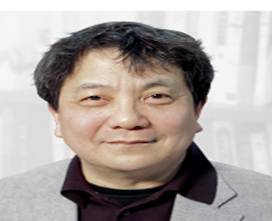 정명교 교수  연세대학교 국문학과 교수서울대학교 대학원 불어불문학 박사【주요 저서】 『글숨의 광합성』(문학과지성사, 2009)            『들어라 청년들아』(사문난적, 2008)『네안데르탈인의 귀향』(문학과지성사, 2008)토론자김기봉 교수 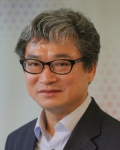 경기대학교 사학과 교수독일 빌레펠트대학교 역사학부 박사 【주요 저서】  『문화의 안과 밖6』(민음사, 2014, 공저)              『팩션시대: 영화와 역사를 중매하다』(프로네시스, 2006)『’역사란 무엇인가’를 넘어서』(푸른역사, 2000)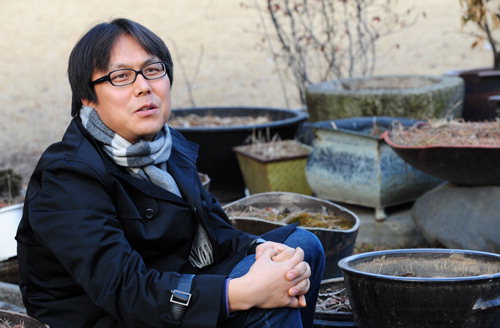 김홍중 교수 서울대학교 사회학과 교수 파리 사회과학고등연구원 EHESS 언어과학 박사 【주요 저서】 『속물과 잉여』(지식공작소, 2013, 공저)            『한국사회의 문화풍경』(그린, 2013, 공저) 『마음의 사회학』(문학동네, 2009)사회자 정수복 사회학자/작가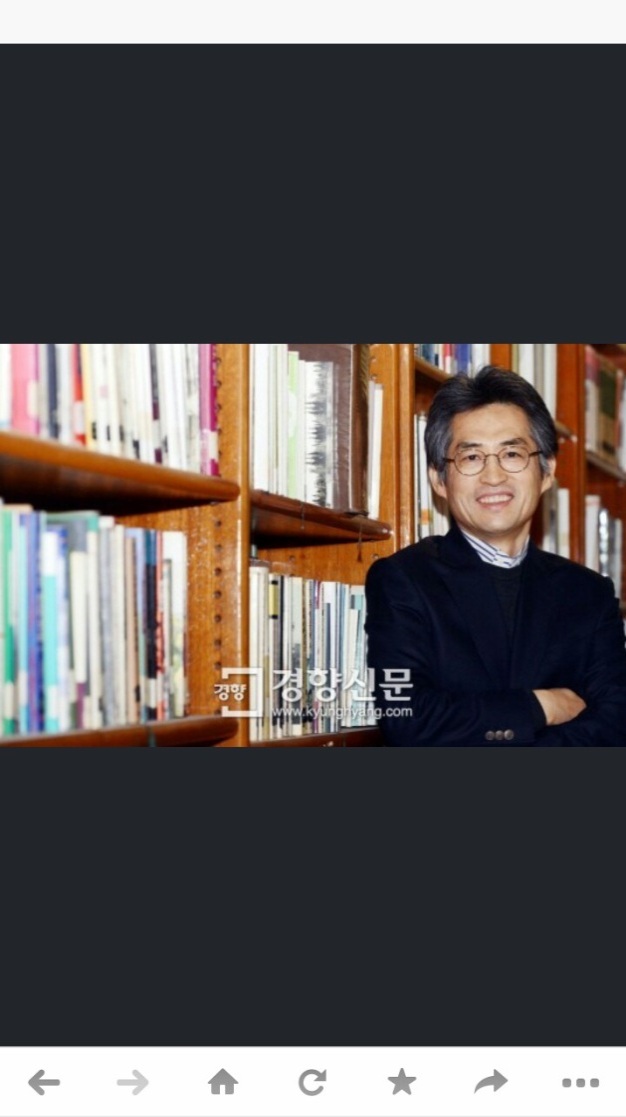 파리 사회과학고등연구원 EHESS 사회학 박사 KBS TV <정수복의 세상 읽기> 진행(前)OBS 라디오 <시사자키> 진행(前)【주요 저서】 『책에 대해 던지는 7가지 질문』(로도스, 2013)『한국인의 문화적 문법』(생각의나무, 2012)                             『파리를 생각한다』(문학과지성사, 2009)18:30~19:00저녁 식사  저녁 식사  19:00~19:05인사말인사말김석근, 아산정책연구원 김석근, 아산정책연구원 19:05~19:10시 낭송시 낭송정수복, 사회학자/작가 정수복, 사회학자/작가 19:10~19:45발제 및 지정토론 발제 및 지정토론 발제 및지정토론사회자정수복 발제 및지정토론발제자“문학비평이 하는 일”발제 및지정토론발제자정명교, 연세대학교 발제 및지정토론토론자“역사의 종말과 문학의 부활 –역사와 문학의 관계의 재구성”                    발제 및지정토론토론자김기봉, 경기대학교발제 및지정토론토론자“사회적인 것과 시적인 것의 희한한 만남“발제 및지정토론토론자김홍중, 서울대학교 19:45~21:00자유토론 자유토론 